TRABALHOS SELECIONADOS PARA APRESENTAÇÃO ORAL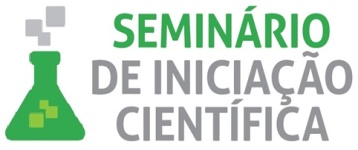 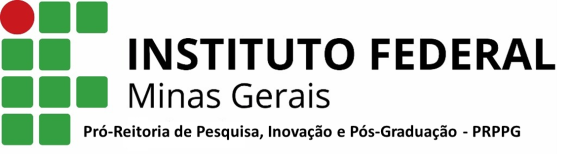 Título do trabalhoCampusÁrea do ConhecimentoO desenvolvimento municipal e sua relação com os resíduos sólidos gerados pelos serviços públicos de saúde no Centro Oeste MineiroBambuíCiências da SaúdeDesenvolvimento de uma máquina para alívio de tensões mecânicas no arame trefilado de aço baixo carbono sem tratamento térmicoCongonhasEngenhariasCódigos corretores de erros IFMGOuro PretoCiências Exatas e da TerraContribuições do enfoque CTS e a necessidade de mudanças no processo de formação do professor de ciênciasOuro BrancoCiências HumanasEstudo de melhorias das habitações de interesse social através da aplicação de conceitos de modelagem da informação da construçãoRibeirão das NevesEngenhariasAvaliação de intervalos de aplicação de extrato de algas marinhas (Ascophyllum Nodosum) na produção de mudas de citrosSão João EvangelistaCiências Agrárias